Ansøgningsblanket til Fagveterinærsygeplejerskeuddannelse i klinikrelateret familiedyrs adfærdForventet forløb: 15. januar 2024 – 5. december 2024.Ansøgningsblanketten vedlægges kopi af veterinærsygeplejerskeautorisation. Du bedes skrive en kort motivation for, hvorfor du søger om optagelse på uddannelsen i skemaet nedenfor.Undertegnede ansøger om optagelse på Fagveterinærsygeplejerskeuddannelsen i klinikrelateret familiedyrs adfærd, der forventes påbegyndt 15. januar 2024. Jeg bekræfter samtidig, at jeg er indforstået med at indbetale et depositum på 5.000 kr. + moms, hvis jeg optages på uddannelsen. Betalingsansvarlig (sæt kryds) □ Deltager  □ KlinikDepositumbeløbet vil blive opkrævet via faktura, som sendes til den betalingsansvarlige. Beløbet modregnes den samlede pris for uddannelsen, som er 53.000 kr. + moms.Der vil blive optaget maksimalt 20 deltagere på uddannelsen. Optagelse sker efter ”først til mølle” princippet. Du modtager skriftlig besked, om du er optaget eller ej.Optagelse på uddannelsen er bindende. Depositum tilbagebetales ikke ved eventuel framelding. Opkrævning af den resterende del af uddannelsesafgiften vil ske i to lige store rater på hver 24.000 kr. + moms. 1. rate opkræves til betaling i januar 2024. 2. rate opkræves til betaling i juni 2024.Eventuel framelding skal ske på mail til Anita Christensen på ach@ddd.dk. Framelding senest 3 uger inden opstart af uddannelsen kan ske uden yderligere opkrævning end depositum. Ved framelding senere end 3 uger inden opstart af uddannelsen opkræves et frameldingsbeløb svarende til 1. rate. Ved framelding senere end 3 uger inden opstart af uddannelsen er det muligt at lade en anden veterinærsygeplejerske overtage uddannelsespladsen, hvis pågældende opfylder optagelseskriterierne. Ved framelding efter påbegyndt uddannelse er det ikke muligt at få refunderet uddannelsesafgiften.Ansøgningsfrist den 3. januar 2024.Blanketten samt kopi af veterinærsygeplejerskeautorisation sendes på mail til Anita Christensen ach@ddd.dkUddannelsen udbydes i samarbejde mellemVeterinærsygeplejerskernes FagforeningUniversitetshospitalet for Familiedyr ogDen Danske Dyrlægeforening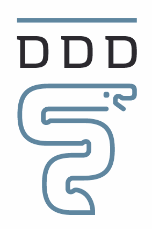 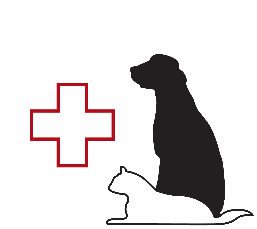 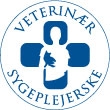 Deltagers navnAdressePostnr.ByTelefone-mailArbejdspladsAdressePostnr.ByTelefonKort motivation for at søge om optagelse på uddannelsen.Dato:Dato:Deltager, underskriftKlinik (hvis betalingsansvarlig)